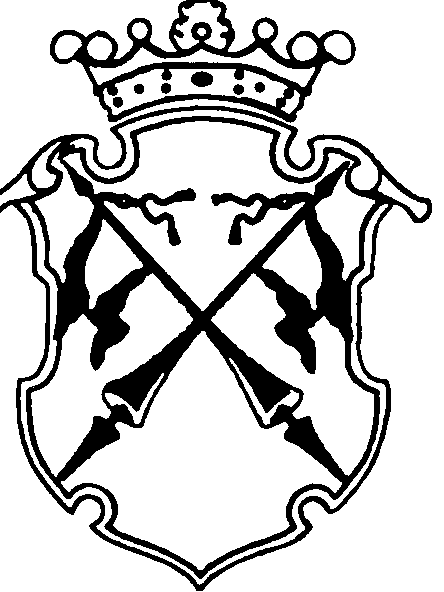 РЕСПУБЛИКА   КАРЕЛИЯКОНТРОЛЬНО-СЧЕТНЫЙ КОМИТЕТСОРТАВАЛЬСКОГО МУНИЦИПАЛЬНОГО РАЙОНААНАЛИТИЧЕСКАЯ ЗАПИСКАо ходе исполнения бюджета Кааламского сельского поселения за  1 полугодие 2016года.08 августа 2016 года                                                                            № 41Настоящая справка подготовлена на основании статьи 268.1 Бюджетного кодекса Российской Федерации, Решения Совета Сортавальского муниципального района от 26.01.2012г. №232 «Об образовании контрольно-счетного комитета Сортавальского муниципального района и утверждении Положения о контрольно-счетном комитете Сортавальского муниципального района» (с изменениями и дополнениями), плана работы Контрольно-счетного комитета Сортавальского муниципального района на 2016 год, утвержденного приказом Контрольно-счетного комитета от 28.12.2015г. №38, Соглашения о передаче полномочий контрольно-счетного органа Кааламского сельского поселения по осуществлению внешнего муниципального финансового контроля Контрольно-счетному комитету Сортавальского муниципального района от 25.02.2016г.  в целях осуществления текущего финансового контроля.При подготовке аналитической записки использованы следующие документы:отчет об исполнении бюджета Кааламского сельского поселения на 1 июля 2016 года и на 1 июля 2015 года;отчет об использовании средств резервного фонда Администрации Кааламского сельского поселения за 1 полугодие 2016 года;Объем прогнозируемого поступления доходов в бюджет Кааламского сельского поселения  в разрезе видов доходов, кодов бюджетной классификации,  кварталов 2016 года (к решению XXX сессии III созыва Совета КСП от 08.04.2016г. №94);Решение Совета Кааламского сельского поселения XXVII сессии III созыва от 25.12.2015г. №87 «О бюджете Кааламского сельского поселения на 2016 г.» ;Решение Совета Кааламского сельского поселения XXVIII сессии III созыва от 24.02.2016г. №90 «О внесении изменений в решение Совета Кааламского сельского поселения №87 от 25.12.2015г. «О бюджете Кааламского сельского поселения на 2016 год»;Решение Совета Кааламского сельского поселения XXX сессии III созыва от 08.04.2016г. №94 «О внесении изменений в решение Совета Кааламского сельского поселения №87 от 25.12.2015г. «О бюджете Кааламского сельского поселения на 2016 год»;Утвержденная сводная бюджетная роспись Кааламского сельского поселения  на 2016 год.;В ходе мониторинга исполнения бюджета Кааламского сельского поселения за 1 полугодие 2016 года проанализированы:-исполнение основных характеристик бюджета Кааламского сельского поселения по состоянию на 01.07.2016 года;- исполнение доходной и расходной части, источников финансирования дефицита  бюджета поселения по состоянию на 1 июля 2016 года; -расходование средств резервного фонда Администрации Кааламского сельского поселения за 1 полугодие 2016 года;- исполнение программной части бюджета Кааламского сельского поселения по состоянию на 01.07.2016 года.Основные характеристики бюджета Кааламского сельского поселения Первоначально бюджет Кааламского сельского поселения на 2016год (решение Совета Кааламского сельского поселения от 25.12.2015г. №87) был утвержден по доходным источникам в сумме 10190,1 тыс. руб., расходным обязательствам – 10890,1 тыс. руб., дефицит бюджета Кааламского сельского поселения был утвержден в сумме 700,0 тыс. рублей. За I полугодие 2016 года в утвержденный бюджет изменения вносились 2 раза. В результате внесенных изменений бюджет Кааламского сельского поселения был утвержден по доходным источникам в сумме 11090,6 тыс. руб., расходным обязательствам – 11790,6 тыс. руб.. В утвержденный размер объема дефицита бюджета поселения изменения не вносились. Основные итоги исполнения бюджета Кааламского сельского поселения за 1 полугодие 2016 годаТабл.1(тыс. руб.)В отчете об исполнении бюджета поселения на 1 июля 2016г. отражены утвержденные решением о бюджете назначения по доходам в сумме 11090,6 тыс.руб., по расходам – утвержденные в соответствии с утвержденной сводной бюджетной росписью, с учетом последующих изменений, в сумме 11790,6 тыс. руб.,  дефицит бюджета – сумма плановых показателей утвержденных решением о бюджете в сумме 700,0 тыс. руб.Согласно отчетных данных бюджет по доходам исполнен в размере 3906,2 тыс. руб. или на 35,2% к утвержденным бюджетным назначениям, по расходам исполнение составило 4609,9 тыс. руб. или 39,1 % к бюджетным назначениям, утвержденным в соответствии со сводной бюджетной росписью .В результате исполнения бюджета за истекшее 1 полугодие получен дефицит бюджета в сумме 703,7 тыс. руб.Распоряжением администрации Кааламского сельского поселения от 11.04.2016г. №39 «Об утверждении сводной бюджетной росписи бюджета Кааламского сельского поселения на 2016 год» утверждены показатели сводной бюджетной росписи бюджета поселения на 2016 год. В нарушение п.2.1 ст.217 Бюджетного кодекса РФ,  абз.2 п.2 Порядка составления и ведения сводной бюджетной росписи бюджета Кааламского сельского поселения, утвержденного Постановлением Администрации Кааламского сельского поселения от 25.03.2015 года №13 (далее- Порядок) некоторые показатели сводной бюджетной росписи на 2016 год не соответствуют показателям, утвержденным Решением о бюджете. Отклонения приведены в таблице  2                                                                                                  Табл. 2(тыс. руб.)В отчете об исполнении бюджета поселения на 1 апреля 2016г. отражены утвержденные в соответствии со сводной бюджетной росписью  с учетом последующих изменений показатели по расходам в сумме 11790,6 тыс. руб. В ходе проведения анализа исполнения бюджета поселения в 1 полугодии 2016 года выявлено расхождения между отдельными показателями утвержденной сводной бюджетной росписи и показателями Отчета об исполнении бюджета (ф.0503117) Расхождения бюджетных назначений, утвержденных сводной бюджетной росписи на 2016 год , и показателей Отчета об исполнении бюджета  на 01.07.2016г. (ф.0503117) приведены в таблице:                                                                                Табл.3(тыс. руб.)Исходя из проведенного анализа, в сводную бюджетную роспись бюджета Кааламского сельского поселения по состоянию на 1 июля 2016 года, были внесены изменения бюджетных ассигнований по основаниям, не предусмотренных ч.3 ст.217 БК РФ и п.2 ст.21 Положения о бюджетном процессе в Кааламском сельском поселении, утвержденное решением Совета Кааламского сельского поселения IV сессии III созыва от 09.12.2013г. №14.ДОХОДЫДоходы бюджета Кааламского сельского поселения по состоянию на 01.07.2016г. в разрезе групп доходов характеризуются следующими данными:Табл.4(тыс.руб.)Проводя анализ показателей, отраженных в таблице, установлено, что поступление доходов по группе «Налоговые и неналоговые доходы» за рассматриваемый период т. г. не достигло  прогнозируемого объема (графа 3) на 7,1 процентных пункта. В целом, объем поступивших в бюджет поселения доходов,  на 5,2% ниже плановых показателей.При сравнении объемов поступлений с аналогичным периодом прошлого года (графа 5) наблюдается снижение по группе «Налоговые и неналоговые доходы» на 26,2 процентных пункта, а по группе «Безвозмездные поступления» отмечается увеличение темпов роста на 23,0 процентных пункта. В целом объем доходной части бюджета Кааламского сельского поселения за 1 полугодие  текущего года снизился по сравнению с объемом доходной части за 1 полугодие 2015 года на 24,3 процентных пункта.Группа 1000000000 «Налоговые и неналоговые доходы»По данным Отчета об исполнении бюджета Кааламского сельского  поселения по состоянию на 01.07.2016г., предоставленного  органом, организующим исполнение бюджета – Администрацией Кааламского сельского поселения, налоговые и неналоговые доходы бюджета поселения за период январь-июнь 2016года поступили в сумме  2815,8 тыс. руб. За аналогичный период прошлого года поступление, в сопоставимых условиях, составило 3817,6 тыс. руб., т.е.  объем поступлений снизился  на  1001,8 тыс. руб. или на 26,2 процентов.Налоговые доходыНаибольшую долю в сумме поступивших налоговых доходов занимает земельный налог. Сумма поступления за 1 полугодие 2016г. составляет 1566,4 тыс. руб. , что составляет 58,3% от общей суммы поступлений налоговых доходов. По сравнению с аналогичным периодом прошлого года поступление земельного налога в анализируемом периоде увеличилось на 751,4 тыс. руб. или на 92,2%.  По сравнению с прогнозом поступлений по данному виду налогового дохода исполнение составило 104,4% от плана.Налог на доходы физических лиц также имеет весомую долю в объеме всех налоговых поступления бюджета поселения. Сумма поступления за 1 полугодие текущего года составила 586,4 тыс. руб., что составляет 21,8 % от общей суммы поступлений налоговых доходов.В аналогичном периоде прошлого года  налог на доходы физических лиц составлял 662,0 тыс. руб., что на 75,6 тыс. руб. больше, чем за 1 полугодие 2016года. По сравнению с прогнозом поступлений налога на доходы физических лиц в анализируемом периоде исполнение составило 63,7 %, или если смотреть в абсолютном выражении, то недопоступило по отношению к плану  333,6 тыс. руб.Доходы от уплаты акцизов являются источником для формирования Дорожного фонда поселения. В I полугодии 2016 года в бюджет поступило 532,6 тыс. руб. или 19,8 % от всех налоговых поступлений поселения. По сравнению с аналогичным периодом прошлого года объем поступлений по данному виду налогового источника в 1 полугодии текущего года увеличился на 83,6 тыс. руб. или на 18,6%.  По отношению к запланированному объему поступлений доходы от акцизов превысили плановый показатель на  12,7 процентных пункта. Налоговые доходы бюджета Кааламского сельского поселения за рассматриваемый период исполнены в сумме 2688,4 тыс. руб. или 34,69 % к годовым бюджетным назначениям и  92,7 процента к объему прогнозных поступлений. Неналоговые доходыСтруктура основных доходных источников в общем объеме поступивших неналоговых доходов за 1 полугодие  2016 года изменилась по сравнению с аналогичным периодом прошлого года :Табл.5Как видно из таблицы, в 1 полугодие 2016 года доля доходных источников от использования имущества, находящегося в муниципальной собственности в общем объеме неналоговых доходов выросла по сравнению с аналогичным периодом 2015 года ,а доля доходов от денежных взысканий (штрафов), в общей сумме поступивших неналоговых доходов снизилась до нулевых значений..Если сравнивать в абсолютном выражении, то за 1 полугодие 2016г.  доходов от использования имущества, находящегося в муниципальной собственности поступило 127,4 тыс. руб.. В аналогичном периоде прошлого года поступление составило 214,2 тыс. руб., т.е. объем поступлений в 1 полугодии текущего год снизился на 86,8 тыс. руб. По сравнению с прогнозом поступлений по данному виду неналогового дохода исполнение на 3,5 процентных пункта не достигло плановых показателей.В целом, по группе неналоговые доходы, объем поступлений за период январь-июнь текущего года по сравнению с соответствующим периодом прошлого года снизился на 94,0 тыс. руб. Неналоговые доходы бюджета Кааламского сельского поселения за рассматриваемый период исполнены в сумме 127,4 тыс. руб. или 47,1 % к годовым бюджетным назначениям и 96,5 % к объему прогнозных поступлений на I полугодие т.г. . На приведенной ниже диаграмме отражена динамика неналоговых доходов бюджета Кааламского сельского поселения, поступивших за 1 полугодие текущего года, по сравнению с аналогичным периодом прошлого года:Ряд 1- Исполнено за 1 полугодие 2016г., тыс. руб.Ряд 2 –Исполнено за  1 полугодие 2015г., тыс. руб. 1 Доходы от использования имущества, находящегося в муниципальной собственности2  Денежные взыскания (штрафы), установленные законами субъектов РФ за несоблюдение муниципальных правовых актов, зачисляемые в бюджеты поселений.Как видно на диаграмме, доходы по 2-м неналоговым источникам за 1 полугодие текущего года ниже доходов по соответствующим источникам за аналогичный период прошлого года.Группа 2000000000 «Безвозмездные поступления»Согласно Отчету об исполнении бюджета за 1 полугодие 2016 года объем безвозмездных поступлений в бюджет поселения составил 1090,4 тыс. руб. Исполнение по безвозмездным поступлениям за рассматриваемый период составило 35,8% к годовым бюджетным назначениям. Структура безвозмездных поступлений характеризуется следующими показателям:                        (тыс.руб.)ДотацииСубвенцииРАСХОДЫРасходы бюджета Кааламского сельского поселения за 1 полугодие текущего финансового года составили 4609,9 тыс. руб. или 39,1% к утвержденным, решением о бюджете, бюджетным назначениям и  к бюджетным ассигнованиям, утвержденной сводной бюджетной росписью. По сравнению с аналогичным периодом прошлого года объем произведенных расходов увеличился на 17,84%. За 1 полугодие прошлого года  исполнение по расходам составило 3913,2 тыс. руб.Анализ исполнения расходной части бюджета поселения за рассматриваемый период в разрезе функциональной структуры в сравнении с бюджетными назначениями, утвержденными сводной бюджетной росписью, приведен в таблице:                                                                                                   Табл.6(тыс. руб.)Расходы бюджета Кааламского сельского поселения исполнены в сумме 4609,9 тыс. руб., что составляет 39,1% от  утвержденных в соответствии со сводной бюджетной росписью на отчетную дату объема средств 11790,6 тыс. рублей.Диапазон освоения бюджетных средств по разделам классификации расходов составляет от 0 % по разделам «Национальная безопасность и правоохранительная деятельность» и «Образование» до 69,4 % по разделу «Национальная экономика». Т. о. наблюдается неравномерное исполнение бюджета поселения за 1 полугодие 2016 года.Исполнение бюджета Кааламского сельское поселения за I полугодие 2016 года в разрезе сгруппированных по видам расходов представлено в таблице:«Группировка расходов по группам видов расходов»по Кааламскому сельскому поселению.Табл.7                                                                                                                                                                       тыс. рублейДиапазон исполнение бюджета  поселения в анализируемом периоде колеблется от 5 % по группе «социальное обеспечение и иные выплаты (субсидии)» до 53,3 % по группе «предоставление субсидий муниципальным бюджетным, автономным учреждениям и иным некоммерческим организациям». По всем группам вида расходов, за исключением «предоставление субсидий муниципальным бюджетным, автономным учреждениям и иным некоммерческим организациям »и  «Межбюджетные трансферты» исполнение ниже средне полугодового  показателя (50% ). В нарушение п.134 Приказ Минфина РФ от 28 декабря 2010 г. N 191н "Об утверждении Инструкции о порядке составления и представления годовой, квартальной и месячной отчетности об исполнении бюджетов бюджетной системы Российской Федерации" в Отчете об исполнении бюджета поселения (ф.0503117) на 01.07.2016г. по графе 3 коды по бюджетной классификации Российской Федерации по разделам классификации доходов, расходов отражены без формирования промежуточных итогов по группировочным кодам бюджетной классификации Российской Федерации в структуре утвержденных Решением о бюджете бюджетных назначений по расходам бюджета.               Исполнение средств резервного фондаАдминистрации Кааламского сельского поселенияПо состоянию на 01.07.2016г. утвержденный объем резервного фонда Администрации Кааламского сельского поселения составляет 100,0 тыс. руб. Удельный вес резервных фондов Администрации Кааламского сельского поселения, в общем объеме утвержденных Решением о бюджете расходах бюджета поселения, составляет 0,8%.  Согласно Отчету об использовании средств Резервного фонда Администрации на 1 июля 2016 года, предоставленного Администрацией Кааламского сельского поселения, расходов за счет средств резервного фонда не производилось.  Исполнение программной части бюджета.Решением о бюджете Кааламского сельского поселения на 2016 год  предусматривались к исполнению 3 муниципальных целевых программ в объеме 940,6 тыс. руб. В I полугодии 2016 года в сводную бюджетную роспись на основании изменений в «Распределение бюджетных ассигнований бюджета Кааламского сельского поселения на 2016 год», утвержденных Решением о бюджете были внесены изменения и уменьшены бюджетные назначения на реализацию  муниципальной программы «Содержание и ремонт автомобильных дорог» на 19,5 тыс. руб. и увеличены ассигнования на реализацию мероприятий муниципальной программы  «Инвентаризация и паспортизация автомобильных дорог» на сумму 44,5 тыс. руб.. Таким образом, на 01.07.2016г. распределены бюджетные ассигнования на 2016г.  на реализацию муниципальных программ поселения в объеме 965,6 тыс. руб.По сравнению с  аналогичным периодом 2015 года  расходы на реализацию Программ, согласно сводной бюджетной росписи, уменьшились на 92,5 тыс. руб. или  на 8,7 процента .Доля бюджетных средств, направляемых на реализацию Программ, в общих расходах бюджета поселения в I полугодии 2016 года составила 14,5 процентов, что на 7,7 % выше, чем в  аналогичном периоде предыдущего года (в  I полугодии 2015 года- 6,8%). Наибольшая доля расходов приходится на  муниципальную программу «Обеспечение безопасности дорожного движения»- 57,6%.  от общего объема фактически исполненных расходов на Программы.Изменение количества и доли расходов на реализацию Программ в I полугодии 2016 году в общих расходах бюджета поселения представлено в таблице.Табл.8Расходы на реализацию Программ фактически исполнены в I полугодии текущего года в объеме 670,2 тыс. руб., или 69,4 процента от показателей, утвержденных Решением о бюджете КСП на 2016 год и сводной бюджетной росписью.В анализируемом периоде 2016 года из 3 Программ более 50 процентов исполнена – 1 Программа (33,3 процентов), более 30 процентов – 1 Программа (33,3 процентов), более 10 процентов- 1 Программа ( 33,3 процентов).Источники внутреннего финансирования дефицита бюджета Кааламского сельского поселения на 01.07.2016г.Статьей 1 Решения о бюджете бюджет Кааламского сельского поселения на 2016 год утвержден с дефицитом в сумме 700,0 тыс. руб.За 1 полугодие 2016г. бюджет поселения исполнен с дефицитом в объеме 703,7 тыс. руб.Дефицит бюджета поселения, сложившийся по данным Отчета об исполнении бюджета (ф.0503117) на 01.07.2016г. не превышает ограничения, установленные п.3 ст. 92.1 Бюджетного кодекса РФ.В анализируемом периоде т. г. не привлекались кредиты от кредитных организаций , а также бюджетные кредиты от других бюджетов бюджетной системы РФ.В течении отчетного периода из бюджета поселения оплачена муниципальная гарантия в объеме 227,6 тыс. руб., что составляет 99,8 % от утвержденных бюджетных назначений на 2016 год.Выводы1. По результатам проверки отчёта об исполнении бюджета Кааламского сельского поселения за 1 полугодие 2016 года Контрольно-счётный комитет СМР считает, что отчёт об исполнении бюджета Кааламского сельского поселения в представленном виде является  достоверным за исключением отражения информации по графе 3 Отчета об исполнении бюджета на 01.07.2016г. формы 0503117.2. Представленный отчет соответствует нормам действующего законодательства, с учетом предложений.Предложения и замечания:Администрации Кааламского сельского поселения, как главному распорядителю средств бюджета поселения, обратить внимание на неравномерность исполнения бюджетных средств поселения в I полугодии 2016 года.Администрации Кааламского городского поселения привести в соответствии с п. 2.1 ст.217 Бюджетного кодекса РФ,  п.2 Порядка утвержденные показатели сводной бюджетной росписи.Администрации Кааламского сельского поселения, при принятии решения о внесении изменений в утвержденную сводную бюджетную роспись  без внесения в Решение о бюджете руководствоваться исключительно ч.3 ст.217 БК и п. 2 ст. 21 Положения о бюджетном процессе в Кааламском сельском поселении.Направить Аналитическую записку о ходе исполнения бюджета Кааламского сельского поселения за 1 полугодие 2016года в адрес:Председателя Совета Кааламского сельского поселения;Главы Кааламского сельского поселения. Предлагаемые представления и /или предписания:  		Направить представление о результатах экспертно-аналитического мероприятия «Мониторинг хода исполнения бюджета Кааламского сельского поселения за  1 полугодие 2016года» в адрес Администрации Кааламского сельского поселения..Председатель Контрольно-счетного комитета Сортавальского муниципального района                                Н.А.АстафьеваНаименованиепоказателейУтвержденоРешениемо бюджетеУточненные назначенияОтклонение(гр.3-гр.2)ИсполненоИсполненоОтклонение(гр.6-гр.5)Исполнение,%Исполнение,%НаименованиепоказателейУтвержденоРешениемо бюджетеУточненные назначенияОтклонение(гр.3-гр.2)По отчету об исполнениибюджетаПо результатам проверкиОтклонение(гр.6-гр.5)к решениюо бюджетеК уточненным назначениям123456789Общий объем доходов, в том числе10190,111090,6+900,53906,23906,2038,335,2Объем безвозмездных поступлений2143,03043,5+900,51090,41090,4050,935,8Общий объем расходов10890,111790,6+900,54609,94609,9042,339,1Дефицит бюджета 700,0700,00703,7703,70--Показатели, утвержденные Решением о бюджетеПоказатели, утвержденные Решением о бюджетеПоказатели, утвержденные Решением о бюджетеПоказатели, утвержденные сводной бюджетной росписьюПоказатели, утвержденные сводной бюджетной росписьюПоказатели, утвержденные сводной бюджетной росписьюКод по бюджетной классификациинаименованиесуммаКод по бюджетной классификациинаименованиесумма0113 0900005000244Прочая закупка товаров, работ и услуг для обеспечения государственных (муниципальных) нужд389,80113 0900005000244Прочая закупка товаров, работ и услуг для обеспечения государственных (муниципальных) нужд384,801130900005000831Прочая закупка товаров, работ и услуг для обеспечения государственных (муниципальных) нужд10,2-01130900005000831Исполнение судебных актов Российской Федерации и мировых соглашений по возмещению вреда, причиненного в результате незаконных действий (бездействий) органов государственной власти (государственных органов), органов местного самоуправления либо должностных15,20503  600005000244Прочие мероприятия по благоустройству1784,00503  600005000244Прочая закупка товаров, работ и услуг для обеспечения государственных (муниципальных) нужд1734,10503  600005000831Прочие мероприятия по благоустройству50,00503  600005000831Исполнение судебных актов Российской Федерации и мировых соглашений по возмещению вреда, причиненного в результате незаконных действий (бездействий) органов государственной власти (государственных органов), органов местного самоуправления либо должностных100,0Показатели, утвержденные сводной бюджетной росписьюПоказатели, утвержденные сводной бюджетной росписьюПоказатели, утвержденные сводной бюджетной росписьюПоказатели, отраженные в Отчете об исполнения бюджета (ф.0503117)Показатели, отраженные в Отчете об исполнения бюджета (ф.0503117)Показатели, отраженные в Отчете об исполнения бюджета (ф.0503117)Наименование показателяКод расхода по БК РФсуммаНаименование показателяКод расхода по БК РФсуммаФонд оплаты труда0203 3000051180121141,0Фонд оплаты труда государственных (муниципальных) органов0203 3000051180121139,0---Иные выплаты персоналу государственных (муниципальных) органов, за исключением фонда оплаты труда0203 30000511801222,0Муниципальная программа Содержание и ремонт автомобильных дорог0409 7950000010244813,1Прочая закупка товаров, работ и услуг для обеспечения государственных (муниципальных) нужд0409 7950000010244438,1Муниципальная программа по обеспечению безопасности дорожного движения0409 795000002024425,0Прочая закупка товаров, работ и услуг для обеспечения государственных (муниципальных) нужд0409 7950000020244405,0Муниципальная программа по инвентаризации и паспортизации автомобильных дорог0409 7950000030244127,5Прочая закупка товаров, работ и услуг для обеспечения государственных (муниципальных) нужд0409 7950000030244122,5Уличное освещение0503 60000010002441400,0Прочая закупка товаров, работ и услуг для обеспечения государственных (муниципальных) нужд0503 60000010002441398,1---Уплата иных платежей0503 60000010008531,9Наименование показателяИсполнено за 1 полугодие2016 годаПроцент исполнения к прогнозу поступлений за 1 полугодиеПроцент исполнения к годовым назначениям бюджета Кааламского сельского поселенияТемп роста к показателям соответствующего периода 2015 года в сопоставимых условиях123451000000000 «Налоговые и неналоговые доходы»2815,892,935,0-26,2%20000000000 «Безвозмездные поступления»1090,410035,8+23,0%Общий объем доходов3906,294,835,2-24,3%Наименование доходных источниковДоля, занимаемая в общей сумме исполненных за 1 полугодие 2016 года неналоговых доходовДоля, занимаемая в общей сумме исполненных за 1 полугодие 2015 года неналоговых доходовДоходы от использования имущества, находящегося в муниципальной собственности100%96,7%Денежные взыскания (штрафы), установленные законами субъектов РФ за несоблюдение муниципальных правовых актов, зачисляемые в бюджеты поселений  0%3,3%Суммарная доля в объеме поступлений по неналоговой группе доходов100%100%Раздел, подразделНаименование показателяутверждено сводной  бюджетной росписью Утвержденные бюджетные назначения  по форме 0503117Исполнено за 1 полугодие 2016 г.Процент исполнения к утвержденным бюджетным назначениям по ф.0503117Не исполнено (неосвоенный остаток) 0100Общегосударственные вопросы3887,03887,01988,251,11898,80200Национальная оборона189,0189,085,645,3103,40300Национальная безопасность и правоохранительная деятельность65,065,00065,00400Национальная экономика965,6965,6670,269,4295,40500Жилищно-коммунальное хозяйство4234,04234,0693,016,43541,00700Образование100,0100,000100,00800Культура, кинематография2150,02150,01146,053,31004,01000Социальная политика100,0100,05,05,095,01100Физическая культура и спорт100,0100,021,921,978,1Всего расходов:11790,611790,64609,939,17180,7Группы видов расходовНаименованиеУтвержденная роспись Доля в общих расходах (%)Исполнение за 1 полугодие % исполнения100Расходы на выплаты персоналу в целях обеспечения выполнения функций органами местного самоуправления, казенными учреждениями2787,023,61267,845,5200Закупка товаров, работ и услуг для муниципальных нужд6396,454,22065,232,3300Социальное обеспечение и иные выплаты (субсидии)100,00,85,05,0400Бюджетные инвестиции0000500Межбюджетные трансферты122,01,161,050,0600Предоставление субсидий муниципальным бюджетным, автономным учреждениям и иным некоммерческим организациям 2150,018,21146,053,3700Обслуживание государственного (муниципального) долга0000800Иные бюджетные ассигнования235,22,164,927,6ИТОГО11790,6100,004609,939,1I полугодие 2016 годI полугодие 2015 годОбъем финансирования Программ, предусмотренный Решением о бюджете КСП, тыс. руб. 965,6,01058,1Объем финансирования Программ, предусмотренный сводной бюджетной росписью, тыс. руб.965,61058,1Фактически исполнены Программы, тыс. руб. 670,2265,4Процент исполнения к показателям, утвержденным Решением о бюджета КСП , %69,425,1Процент исполнения к показателям, утвержденным сводной бюджетной росписью, %69,425,1Всего расходов, по отчету об исполнении бюджета КСП, тыс.руб.4609,93913,2Доля программ в общих расходах, % (фактически)14,56,8